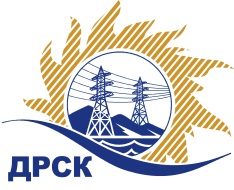 Акционерное Общество«Дальневосточная распределительная сетевая  компания»ПРОТОКОЛ ПЕРЕТОРЖКИСПОСОБ И ПРЕДМЕТ ЗАКУПКИ: открытый запрос предложений на право заключения Договора на выполнение «Ремонт теплового узла, внутренних помещений АБК (Командорская, 13А); ремонт кровли, фасада, СДТУ ПС «Ц» ЗРУ- 35кВ, филиал ПЭС» (закупка 52 раздела 1.1. ГКПЗ 2018 г.).Плановая стоимость: 4 539 500,00 руб., без учета НДС;   5 356 610,00 руб., с учетом НДС.ПРИСУТСТВОВАЛИ: постоянно действующая Закупочная комиссия 1-го уровня Информация о результатах вскрытия конвертов:В адрес Организатора закупки поступило 2 (две) заявки на участие в  процедуре переторжки.Вскрытие конвертов было осуществлено в электронном сейфе Организатора закупки на ЕЭТП, в сети «Интернет»: https://rushydro.roseltorg.ru  автоматически.Дата и время начала процедуры вскрытия конвертов с предложениями на участие в закупке: 09:00 часов благовещенского времени 08.02.2018 г Место проведения процедуры вскрытия конвертов с предложениями на участие в закупке: на ЕЭТП, в сети «Интернет»: https://rushydro.roseltorg.ru  Секретарь Закупочной комиссии 1 уровня  		                                       М.Г.ЕлисееваЧувашова О.В.(416-2) 397-242№ 231/УР-Пг. Благовещенск08 февраля 2018 г.№ п/пПорядковый номер заявкиДата и время внесения изменений в заявкуНаименование участникаОсновная заявка без НДСОсновная заявка с НДСУлучшенная заявка без НДСУлучшенная заявка с НДС1108-02-2018 03:31:01 [GMT +3]ООО "ТЕХЦЕНТР" 
ИНН/КПП 2539057716/253901001 
ОГРН 10325021310564 539 500.005 356 610.004 362 815,005 148 121,702208-02-2018 03:46:13 [GMT +3]ООО "Юнифайд Солюшнс" 
ИНН/КПП 2539100055/253901001 
ОГРН 10925390035564 499 000.004 499 000.004 308 341,004 308 341,00